ПРОЕКТ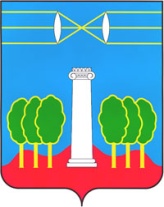 АДМИНИСТРАЦИЯГОРОДСКОГО ОКРУГА КРАСНОГОРСКМОСКОВСКОЙ ОБЛАСТИПОСТАНОВЛЕНИЕ__________№__________О внесении изменений в муниципальную программугородского округа Красногорск «Предпринимательство» на 2020 – 2024 годы, утвержденную постановлением администрации городского округа Красногорск Московской области от 14.10.2019 года № 2509/10В соответствии с Федеральным законом от 06.10.2003 № 131-ФЗ «Об общих принципах организации местного самоуправления в Российской Федерации», Уставом городского округа Красногорск, в связи с уточнением объема финансирования мероприятий муниципальной программы, постановляю:  1.   Внести в муниципальную программу городского округа Красногорск «Предпринимательство» на 2020-2024 годы, утвержденной постановлением администрации городского округа Красногорск Московской области от 14.10.2019 № 2509/10 (с изменениями, внесенными постановлениями администрации городского округа Красногорск от 31.12.2019 № 3392/12, от 25.03.2020 № 592/3, от 07.05.2020 № 849/5, от 29.06.2020 № 1115/6, от 28.07.2020 № 1325/7, от 29.09.2020 № 1818/9, от 26.10.2020 № 2117/10, от 10.12.2020 № 2556/12, от 21.02.2020 № 2657/12, от 25.02.2021 № 441/2, от 22.03.2021 №637/3, от 14.05.2021 №1188/5, от 09.07.2021 №1696/7, от 30.09.2021 № 2492/9, от 12.10.2021 №2592/10, от 24.11.2021 №2953/11, от 30.12.2022 №3366/12, от 14.03.2022 №686/3, от 15.06.2022 № 1553/6, от 29.06.2022 № 1663/6) изменения приложению.2. Опубликовать настоящее постановление в газете «Красногорские вести» и разместить на официальном сайте администрации городского округа Красногорск в сети «Интернет» с приложением актуальной редакции программы.3.  Сформировать в новой редакции версию программы в «Подсистеме по формированию и мониторингу муниципальных программ Московской области» автоматизированной информационно-аналитической системы мониторинга «Мониторинг социально-экономического развития Московской области с использованием типового сегмента ГАС «Управление».4. Контроль за исполнением настоящего постановления возложить на заместителя главы администрации Шувалова М.Н.Глава городского округа Красногорск	                                         Д.В. ВолковВерно									 Старший инспектор общего отдела   управления делами						            	Ю.Г. НикифороваИсполнитель            	                                                              С.А. СтаржинскаяРазослано: в дело – 2, прокуратура, Голубев, Ризванова, Гереш, Горшкова, Шувалов, газета «Красногорские вести».ЛИСТ СОГЛАСОВАНИЯПроекта постановления «О внесении изменений в муниципальную программу городского округа Красногорск «Предпринимательство» на 2020 – 2024 годы, утвержденную постановлением администрации городского округа Красногорск Московской области от 14.10.2019 года № 2509/10»ДатаСуть возражений и предложенийДолжностьЛичная подпись с расшифровкойЗаместитель главы администрацииЕ.С. ГоршковаЗаместитель главы администрацииМ.Н. ШуваловНачальник экономического управленияЭ.Э. РизвановаНачальник финансового управления Н.А. ГерешНачальник управления по инвестициям, промышленности и развитию малого и среднего бизнесаБ.С. ГолубевПравовое управление